                                                                                                           Межрайонная ИФНС России №1 по Республике Крым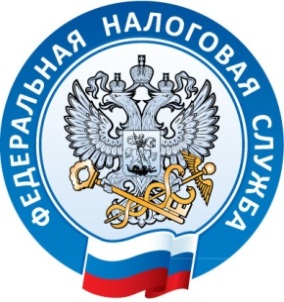  г. Джанкой, ул. Дзержинского,30                                                                                                                                                   тел. (36564)3-14-2426.01.2017                     Началась декларационная кампания.Не позднее 30 апреля налогоплательщикам предстоит подать налоговые декларации по самому массовому налогу - на доходы физических лиц. НДФЛ  — основной вид прямых налогов, который исчисляется в процентах от совокупного дохода физических лиц. Самостоятельными плательщиками налога на доходы физических лиц являются  индивидуальные предприниматели, нотариусы, адвокаты, другие лица, занимающиеся частной практикой, физические лица по вознаграждениям, полученным не от налоговых агентов (не от работодателя), физические лица по суммам, полученным от продажи имущества, физические лица, резиденты РФ по доходам, полученным от источников, находящихся за пределами РФ, физические лица, по доходам, при получении которых по каким-либо причинам не был удержан налог налоговыми агентами. Кроме этого, обязаны задекларировать доходы граждане, получившие выигрыши, доходы в виде вознаграждения, выплачиваемого им как наследникам авторов произведений науки, литературы, искусства, а также авторов изобретений и физические лица, получившие доходы от других физических лиц  в порядке дарения. Если вы получили доход хотя бы по одному из этих направлений у вас и возникает обязанность по сдаче декларации. Кстати, имея регистрацию в личном кабинете на сайте www.nalog.ru, декларацию можно сдать через интернет, без посещения налоговой инспекции.Налогом облагаются доходы  от продажи имущества, находившегося в собственности менее 5 лет,  от сдачи имущества в аренду,  доходы от источников за пределами Российской Федерации, доходы в виде разного рода выигрышей. Особое внимание в этом году уделяется гражданам, сдающим жильё и иное имущество в аренду. С учётом особенностей полуострова - этот один из самых распространенных способов получения доходов. Стоимость услуг в этом сегменте бизнеса в Крыму, как и объем теневого оборота денежных средств, один из самых высоких в России. Межрайонная ИФНС России №1 по Республике Крым